CUPA PHI, ediția a VIII-a, 2022RUNDA 1Întrebarea 1Conform unui mit urban, etimologia acestui cuvânt în română are rădăcini în lumea antică. Astfel, în Spania epocii renascentiste, sculptorii vremurilor foloseau ceara pentru a acoperi imperfecțiunile sau greșelile statuilor și sculpturilor pe care le făceau. Atunci când o lucrare era finalizată fără greșeli o denumeau sculptură ”fără ceară”. Într-un minut numiți ce cuvânt a descris autorul mai sus.Răspuns: SincerComentariu: Sculptorii antici  numeau statuile fără greșeli ”sine cera”. Oamenii au folosit apoi sintagma ”sine cera” atunci când voiau să spună că cineva este onest sau că ceea ce spune este adevărat.Surse: https://www.etymonline.com/word/sincere, https://english.stackexchange.com/questions/343644/does-the-theory-that-sincerely-originated-from-without-wax-hold-any-meritAutor: Alexandrin ZmeuÎntrebarea 2.Răspunzând la întrebarea - cum creierul scapă de deșeuri, un profesor menționează fluidul cerebrospinal și în exemplul său folosește ACEST OBIECT în locul creierului. Acest obiect este menționat și în contextul oamenilor cu creiere care pot însuși cantități mari de informație. Numiți obiectul.Răspuns: bureteComentariu: Creierul absoarbe fluidul în timpul somnului și acesta este ulterior scurs  împreună cu toate deșeurile.Surse: https://youtu.be/PvDq0U1K5SsAutor: Evghenii BeriozchinÎntrebarea 3În cadrul unui episod al unui podcast dedicat științei, subiectul episodului fiind ACEȘTIA, unul din prezentatori afirmă că îi consideră drept intestine cu gură. Analogia pare cu atât mai potrivită, cu cât ne dăm seama că intestinul nu le este deloc străin. Ce sunt ACEȘTIA?Răspuns: ViermiComentariu: Viermii, datorită formei lor tubulare, sunt asemenea unui intestin. Viermii plati sunt un gen de specii de viermi care paraziteaza sistemul digestiv și trăiesc în intestine.Surse: https://youtu.be/2iiJRMBh9YU?t=559
	SciShow Tangets Podcast, ep. WormsAutor: Adrian OjogÎntrebarea 4În 2012, editura argentiniană Eterna Cadencia a inventat o metodă creativă de a promova antologia  noilor autori latino-americani. Proiectul se numea El Libro que No Puede Esperar - "cartea care nu poate aștepta". Dar ce component cu o caracteristică specifică era folosit la printarea acestor cărți?Răspuns: Cerneală temporară/care dispareComentariu: Să te grăbești să o citești în loc să o pui pe poliță.Surse: https://www.mentalfloss.com/posts/unreadable-booksAutor: Evghenii Beriozchin Întrebarea 5Un proiect științific al facultății de informatică al universității Bozen-Bolzano cercetează raportarea abuzurilor cu tentă sexuală de pe internet (de ex. postarea pozelor/video-urilor private pe net ori trimiterea imaginilor explicite nedorite). Subtitlul proiectului este: "Criminalizing Revenge Porn". Noi vă rugăm să scrieți denumirea monosilabică a proiectului, dacă am auzit-o inclusiv începînd cu 1992. Răspuns: CreepComentariu: Abrevierea subtitlului e CRP. Piesa de debut a trupei Radiohead, Creep, a fost lansată în 1992.Surse: https://creep.projects.unibz.it/en/survey-en/Autor: Evghenii BeriozchinÎntrebarea 6Dorind să evidențieze ori, mai degrabă, să ironizeze concurența dintre aplicațiile pentru editare de text Emacs și Vi, la căutarea fiecărei aplicații, Google amplasează pe pagină cîte o inscripție. Reproduceți oricare din ele.Răspuns: Did you mean Vi/EmacsSurse: Google SearchAutor: Evghenii BeriozchinÎntrebarea 7Chiar dacă meleagurile din această lume fictivă sunt asociate cu Noua Zeelandă, munții cu numele autorului, vrăjitorului și cavalerului se află la un ocean distanță. Dacă v-ați dat seama despre ce lume fictivă este vorba, cu ajutorul naționalități autorului, vă rugăm să numiți provincia unde se află acești munți.Răspuns: British Columbia (Columbia Britanica, Canada)Comentariu: J.R.R. Tolkien este englez (britanic), iar munții Tolkien, Gandalf și Aragorn se află în sudul provinciei Columbia Britanică din Canada.Autor: Catalin GangalicÎntrebarea 8Coloritul pisicii siameze se datorează sensibilității pigmentului la căldură. Acesta e mai deschis la temperaturi mai mari devenind negru în cele mai reci zone. Un adjectiv în limba română descrie același colorit a unor patrupezi. Probabil mulți dintre noi au auzit prima dată acest cuvânt într-o operă lirică culeasă din popor. Care e acest cuvânt?Răspuns: bucălaieComentariu: “Mioriță laie, laie bucălaie.” Definitia cuvantului bucalai -  (Oaie, capră, cățea) cu lâna albă și cu botul și extremitățile membrelor negre sau castaniu-închis.Surse: https://dexonline.ro/definitie/buc%C4%83laiș	https://en.wikipedia.org/wiki/Siamese_cat#AppearanceAutor: Adrian OjogÎntrebarea 9Întrebare cu inlocuiriDe cînd casa de discuri Columbia Records a introdus X în 1948, termenul de album și-a pierdut gradual sensul original întrucât colecțiile de discuri au dispărut. Astăzi X se bucura de un nou val de popularitate, deși nu oferă avantajele care le-au făcut populare inițial, la mijlocul secolului XX. Chiar dacă mulți dintre voi știu care e materialul principal utilizat pentru X-uri, scrieți denumirea, posibil abreviată, a mediului care l-am înlocuit prin X.Răspuns: LP record/Long playing record/Long play record Comentariu: Termenul de album se referea la colecții de discuri, din șelac (tip de rășină), care se vindeau în formă de album. Deși termenul persistă, acesta nu se mai referă la sensul fizic al unei colecții de piese media individuale prin care poți răsfoi. Vinil nu se acceptă, pentru că e material, dar nu formatul specific. Surse: https://en.wikipedia.org/wiki/LP_recordAutor: Nicolae ȘapovalÎntrebarea 10Întrebare cu inlocuiriKarate, fiul unui gimnast, a creat Karate-ul în timpul primului război mondial și îl testa pe ceilalți soldați. Mai tîrziu a scris și mai multe cărți la subiect, printre care și Revenirea la viață prin contrologie. Un comediant, explicînd Karate-ul a zis că e pur și simplu versiunea ateistă a Judo. Scrieți ce am înlocuit prin Karate și Judo. Răspuns: Pilates și YogaComentariu: Joseph Pilates și-a inventat tehnica de exercițiu/antrenament fizic în timpul WW1, care părea să ajute soldații să se reabiliteze mai rapid. Conform comediantului Phil Wang pilates e doar o Yoga ateistă - adică fără toate conotațiile hinduiste/budiste.Surse: https://en.wikipedia.org/wiki/Pilates Concertul Philly Philly Wang Wang pe NetflixAutor: Evghenii BeriozchinRUNDA 2Întrebarea 11Întrebare cu inlocuiriConform codului electoral al statului american Arkansas, e interzis să porți o ALFĂ emisă de autoritățile locale în timpul campaniei electorale de realegeri. Dacă v-ați dat seama ce este ALFA, numiți pe logotipul cărui club senzațional de fotbal din Europa întâlnim o ALFĂ?Răspuns: Sheriff Tiraspol      Comentariu:  În Arkansas, funcția de sheriff este una disputata democratic la alegeri. Astfel candidatul la realegeri nu poate lua parte în campania electorală cu insigna de sheriff la vedere. Insigna de sheriff este prezentă pe logotipul clubului Sheriff Tiraspol, echipa care a surprins fotbalul european în campania lor de debut in Uefa Champions League.Surse: https://en.wikipedia.org/wiki/Sheriffs_in_the_United_States#ArkansasAutor: Alexandrin ZmeuÎntrebarea 12Continuăm tematică fotbalistică. În vara anului 2021, tabloidele franceze exclamau: ”Franța are din nou rege”. În august 2021, EL și-a făcut debutul regal anume în acest oraș francez. Dacă v-ați dat seama cine este EL, într-un minut numiți cu precizie în ce oraș EL a debutat.Răspuns: Reims.Comentariu: Noul rege al fotbalului francez urma a fi Lionel Messi care s-a transferat la Paris Saint Germain. Messi a debutat pentru PSG la 29 august 2021 într-un meci în deplasare la Reims. În Franța, tradiția regală presupunea ca noul rege să fie întronat la catedrala din Reims. Ultima ceremonie de întronare a unui rege francez a avut loc la Reims în 1825.Surse: https://www.univ-reims.fr/useful-information/about-rheims/about-reims,11383,20522.html#:~:text=In%20the%20year%20498%2C%20Clovis,the%20%22The%20Coronation%20City%22.;https://en.wikipedia.org/wiki/Coronation_of_the_French_monarch;https://www.bbc.co.uk/sport/football/58375791Autor: Alexandrin ZmeuÎntrebarea 13Întrebare cu inlocuiriAlfa X a folosit denumirea Y de mai multe ori, inclusiv pentru un model din 2010. Chiar și așa, X și Y a apărut încă la sfîrșitul secolului 16. Scrieți ce am înlocuit prin X și Y.Răspuns: Romeo și JulietaComentariu: Alfa Romeo are un model numit Giulietta.Surse: https://de.wikipedia.org/wiki/Alfa_Romeo_Giulietta_(Typ_940)Autor: Evghenii BeriozchinÎntrebarea 14În timp ce mergea prin oraș și asculta o piesă din 2010 al unui interpret vegetal negru, de autorul întrebării s-a apropiat o persoană cu o rugăminte, care la acel moment (august 2021) era mai puțin de jumătate din rugămintea din piesa pe care o asculta. Peste un minut scrieți exact piesa ori rugămintea.Răspuns: I need a dollar, a cerut 10 leiComentariu: Piesa e de Aloe Blacc.Surse: bd. DaciaAutor: Evghenii BeriozchinÎntrebarea 15Bobby Farrell a fost un cunoscut cântăreț și dansator pop și disco, membru al trupei Boney M. Prin coincidență, el a murit în aceeași zi și în același oraș ca și protagonistul uneia din cele mai faimoase piese ale trupei Boney M. În ce oraș a murit Bobby Farrell?Răspuns: St PetersburgComentariu:  Boney M au devenit cunoscuți inclusiv datorită piesei lor despre G. Rasputin. Rasputin, la fel ca și B Farrell a murit pe 30 decembrie la St Petersburg.Surse: https://www.wsj.com/articles/BL-SEB-57949;https://www.mtv.com/news/u4aql1/boney-m-bobby-farrell-rasputinAutor: Alexandrin ZmeuÎntrebarea 16Întrebare cu inlocuiriBrandul de tutun American Spirit e considerat de mulți drept fiind de o calitatea superioară din toate brandurile prezente pe piața din SUA. Dat fiind că e un brand relativ nou, de 40 de ani, a evitat multe din controversele legate de companiile mari de tutun. Totuși, unul dintre sloganele acestuia a provocat reacții negative. Sloganul în cauză: “X free” (“fară X”) se referă la faptul că unicele ingrediente sunt tutunul și apa. Din cauza aspectului inscripției, mulți au interpretat că sloganul e “not Y” (“nu Y”). Care două cuvinte în engleză au fost înlocuite cu X și Y?Răspuns: X=additive, Y=addictive.Comentariu: o singură literă face diferența dintre mesajele “fără aditive” și “nu creează dependențăSurse: https://en.wikipedia.org/wiki/Natural_American_SpiritAutor: Nicolae ȘapovalÎntrebarea 17Material distributiv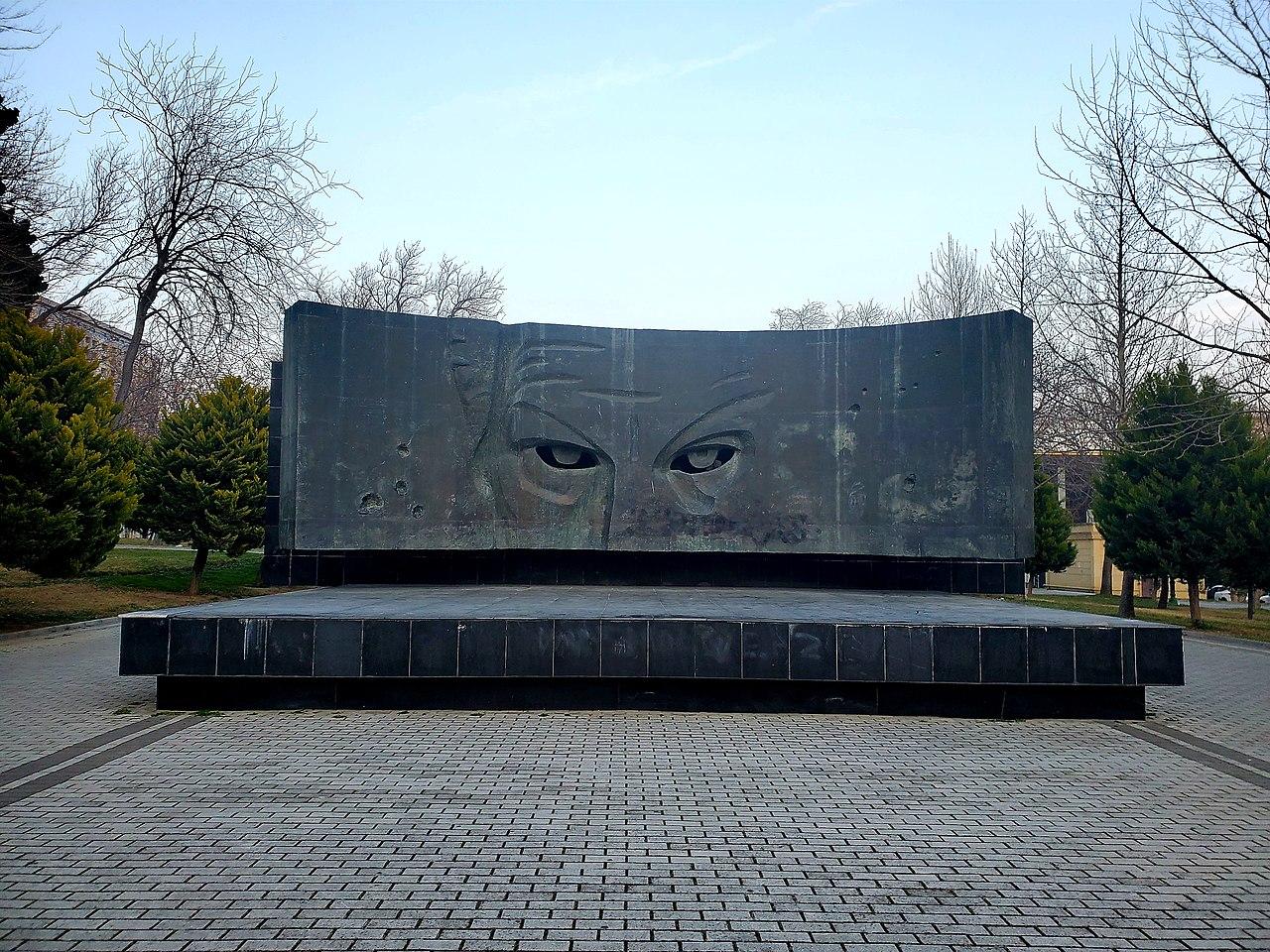 În imagine puteți vedea unul din puținele monumente arhitecturale din perioada sovietică care încă a  rămas în Azerbaijan. Curios e că nicăieri pe lucrarea arhitecturală nu este scris numele celui căruia îi este dedicat acest monument. Cu ce îndeletnicire se ocupă protagonistul instalației dacă nu putem să-i cunoaștem numele.Răspuns: Spion / spion sovietic în timpul războiului. (se acceptă orice răspuns care după formă și sens corespunde cu spion.)Comentariu: Acest monument îi este dedicat lui Richard Sorge. R Sorge s-a născut la Baku, iar în 1941 Sorge și-a informat superiorii sovietici despre data exactă la care avea să fie declanșată Operațiunea Barbarossa.Surse: https://archive.ph/0ZYUf; https://en.wikipedia.org/wiki/Monument_to_Richard_SorgeAutor: Alexandrin ZmeuÎntrebarea 18“Războiul oaselor“ este denumirea vernaculară a unei perioade de la sfârșitul sec XIX din istoria SUA, caracterizată prin concurența acerbă dintre  Edward Drinker Cope și Othniel Charles Marsh. Drept consecință a acestui ”război”, ambii protagoniști au reușit să-și piardă averea și notorietatea. Totuși, efortul celor doi nu a fost în zadar ci a scos la iveală ce e ascuns ochiului. Ce au descoperit pentru prima dată Cope și Marsh?Răspuns: Oase de dinozaur.Comentariu: Cope și Marsh sunt considerați primii paleontologi. Inițial, Cope și Marsh erau oameni înstăriți cu o pasiune pentru istorie. Odată ce primele oase de dinozauri au fost descoperite, ambii și-au folosit averile pentru a-și întrece rivalul și a descoperi și descrie cât mai multe specii de dinozauri. Între 1877 și 1892, Cope și Marș au dat mite, au furat și au distrus descoperirile celuilalt. În final, atât Cope cît și Marsh au murit săraci în 1897 și 1899 respectiv.Surse: https://blog.hmns.org/2019/06/the-bone-wars-a-real-life-battle-for-bones/; https://www.youtube.com/watch?v=uOuwOc5l1AA&ab_channel=TED-EdAutor: Alexandrin ZmeuÎntrebarea 19În filmul său ”Ghidul ideologiei pervertite” filosoful contemporan Slavoj Žižek menționează despre cum aceeași compoziție muzicală a fost folosită de-a lungul istoriei de cele mai antagonice ideologii. Astfel, în extremă dreaptă a fost asociată cu regimul nazist și Japonia imperială. De cealaltă parte, în extremă stângă, a fost difuzată în Uniunea Sovietică, mișcarea radicală de stanga din Peru ”Sendero Luminoso” și chiar și a fost una din puținele piese vestice care putea fi auzită în China maoistă. Melodia rămâne pe larg utilizată și în perioada contemporană. Dacă ați înțeles ce compoziție muzicală este menționată, într-un minut numiți în ce țară această piesă a revenit în charturile  top 30 național a descărcărilor la începutul anului 2020.Răspuns: UK/Marea Britanie/ Anglia (se acceptă după sens)Comentariu: ”Oda Bucuriei” este imnul atribuit Uniunii Europene. La 31 decembrie 2020 Marea Britanie a părăsit oficial UE. Astfel, în ultimile săptămâni din 2020 un grup de activiști pro-europeni au început un flashmob cu scopul de a ridica ”Oda Bucuriei” lui Beethoven în topul chaturilor muzicale britanice.Surse: https://ig.ft.com/life-of-a-song/ode-to-joy.html#:~:text=%E2%80%9COde%20to%20Joy%E2%80%9D%20was%20adopted,the%20European%20Union%2C%20from%201993.; https://en.wikipedia.org/wiki/Ode_to_Joy; https://www.classicfm.com/composers/beethoven/andre-rieu-ode-to-joy-charts/Autor: Alexandrin ZmeuÎntrebarea 20Aflîndu-se într-un grup de internaționali, o studentă a vrut să găsească muzică din țara de origine al unui alt coleg. Însă google i-a oferit: Sweet Home Alabama de Lynyrd Skynyrd, Fortunate Son de Creedence Cleerwater Revival și Solitary Man de Johnny Cash. Din ce țară era colegul?Răspuns: VietnamComentariu: Toate acestea sunt cîntece americane de pe timpul războiului din Vietnam și se consideră un subgen aparte - Vietnam War Music.Autor: Evghenii BeriozchinRUNDA 3Întrebarea 21Într-o inscripție situată afară cu textul "ASTFEL", prima literă este încadrată într-un pătrat albastru pentru a specifica că ASTFEL este anume EA. Peste un minut scrieți ce este EA ASTFEL, știind că, printre altele, ASTFEL pot fi un mesaj, un cont pe Instagram sau un avocat. Răspuns: Parcare privatăAutor: Evghenii BeriozchinÎntrebarea 22Romanul Tăcerea mieilor de Pat Barker este o reinterpretare al Iliadei lui Homer, care începe cu arderea orașului Lyrnessus și răpirea femeilor de către greci. Printre ele este și regina Briseis, care este dată lui Ahile, și ulterior lui Agamemnon. În denumirea romanului am omis 2 litere și am adăugat una. Scrieți denumirea inițială.Răspuns: Tăcerea femeilor (CITEȘTE COMENTARIUL)Comentariu: Tăcerea femeilor este o reinterpretare din punct de vedere al femeilor Iliadei și despre suferințele lor.Surse: https://en.wikipedia.org/wiki/The_Silence_of_the_GirlsAutor: Evghenii BeriozchinÎntrebarea 23Din anii 1950 în Sudan au fost 16, în Ghana și Sierra Leone câte 10, în Mali 8, iar în Niger și Chad câte 7. Numiți ce sunt ele, dacă primul manual/ghid practic pentru ele a fost scris de Edward Luttwak în 1968.Răspuns: Coup d’ÉtatComentariu: Regiunea Sahel este la fel cunoscută ca și ”coup belt” datorită numărului mare de coup d’etat.Sursă: https://en.wikipedia.org/wiki/Coup_d%27%C3%89tat:_A_Practical_HandbookAutor: Catalin GangalicÎntrebarea 24Întrebare cu inlocuiriÎn timpul plimbării sale prin Toronto, autorul întrebării a observat semnul de circulație "XYW". Fiind după o zi grea, el s-a îndreptat în direcția indicată, însă a fost dezamăgit când a ajuns într-o locație plină de zgârie-nori și fără urmă de XYW. Ce am înlocuit prin literele XYW?Răspuns: CBDComentariu: Central Business District este locație plină cu oficii, iar Cannabidiol (CBD) este substanță prezentă în marijuana (legală în Canada) care e responsabilă de beneficiile medicale ale marijuanei.Autor: Catalin GangalicÎntrebarea 25Romanul Circe de Madeline Miller o are în calitate de protagonistă pe vrăjitoarea Circe și relatează despre întîlnirile ei cu, inclusiv, Hermes, Minotaur, Jason și Medea. Cea mai memorabilă întîlnire e totuși relația romantică cu … . Cu cine?Răspuns: Odiseu/UliseComentariu: Precum romanul din întrebarea 23 e o reinterpretare din punct de vedere al femeii a Iliadei, Circe este o reinterpretare feministă a Odiseei.Surse: https://en.wikipedia.org/wiki/Circe_(novel)Autor: Evghenii BeriozchinÎntrebarea 26Reboot-ul din 2022 al popularului film de groază Scream începe cu o scenă similară. O tânără, singură în bucătărie, seara târziu, primește un apel din partea unui străin. Când realizează că e în pericol, întreprinde în grabă o acțiune. În versiunea din 2022, datorită tehnologiilor avansate, execută aceeași acțiune cu mult mai rapid decât în cea din 1996. Însă, în mod ironic, tehnologiile aduc cu sine vulnerabilități. Reproduceți prin 3 sau 4 cuvinte notificarea de pe telefon care a primit-o imediat după ce a întreprins acțiunea.Răspuns: toate ușile / toate ușile sunt descuiate/deschiseComentariu: Atacatorul i-a spart sistemul de casă inteligentă care controleaza lăcățileSurse: https://www.wired.com/story/scream-horror-technology/Autor: Adrian OjogÎntrebarea 27Se întâmplă ca artiștii nord americani, atunci când fac un turneu prin America de nord, să-l numească Turneu mondial, o denumire cam înșelătoare. Însă cei din trupa The Black Keys, au avut ideea anul trecut să fie mai corecți acest sens. Aceștia au organizat un turneu în câte un oraș din statele Georgia, Florida și Mississippi. Care era specificul acestor orașe?Răspuns: denumiri identice cu orașe din alte țăriComentariu: era vorba de Athens, St. Petersburg, OxfordSurse: pagina pe rețele de socializare a trupei The Black KeysAutor: Adrian OjogÎntrebarea 28Acest cuvânt, care îl auzim utilizat mai rar astăzi, vine de la cuvântul maghiar care are sens de precedent, exemplu. Răspuns: PildăSurse:  https://dexonline.ro/definitie/pild%C4%83Autor: Adrian OjogÎntrebarea 29Acest cuvânt vine de la maghiarul képezni , care se traduce drept a forma, sau képezelni - a-și imagina. Care e acest cuvânt?Raspuns: a chibzuiSurse: https://dexonline.ro/definitie/chibzuiAutor: Adrian OjogÎntrebarea 30În serialul Kim’s Convenience proprietarul unui local face reduceri pentru homosexuali de Pride Month. O femeie neagră îl întreabă, dar eu cînd voi primi reduceri? Răspunsul i s-a părut oricum discriminatoriu. Dar prin ce lună  i-a răspuns vânzătorul? Răspuns: FebruarieComentariu: În februarie, cea mai scurtă lună, e Black History Month.Surse: Richard NixonAutor: Evghenii Beriozchin